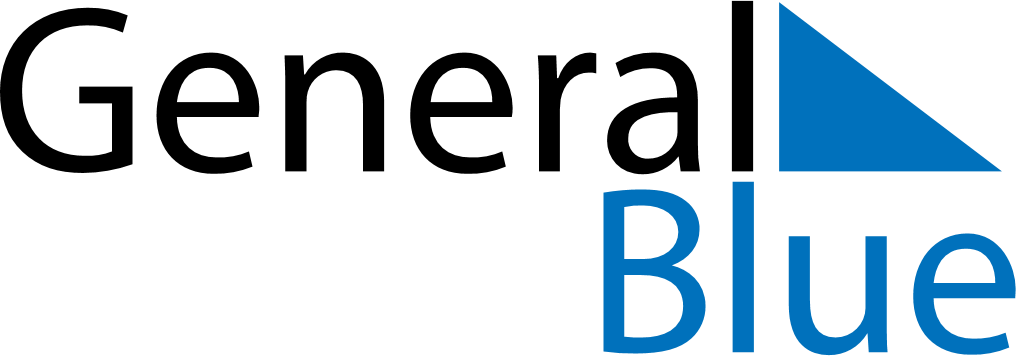 October 2028October 2028October 2028October 2028CanadaCanadaCanadaMondayTuesdayWednesdayThursdayFridaySaturdaySaturdaySunday123456778910111213141415Thanksgiving161718192021212223242526272828293031Halloween